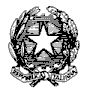 Istituto Comprensivo II “Piazza Caduti di via Fani”Via CARAVAGGIO, 1 – 20851 LISSONE (MB)  Tel. 039480792 –0392143275- FAX 2452510E mail uffici: -  miic8f5006@pec.istruzione.it – miic8f5006@istruzione.itCODICE ISTITUTO MIIC8F5006 – CODICE FISCALE  85017330151Scuola secondaria di 1° grado “E. Farè”Scuola dell’Infanzia “ Penati” - Scuole primarie “ A. Moro” – “San Mauro”Circ. n.  113							                Lissone, 9 novembre 2015      AI GENITORI DEGLI ALUNNI - SCUOLA “PENATI”			   		         AI DOCENTI                                   		         AL PERSONALE ATAOggetto: entrata  e uscita degli alunni – Scuola dell’InfanziaIn riferimento alla circ n. 71 del  20 ottobre 2015,con oggetto : Rapporti Scuola - Famiglia - Comunicazioni a.s. 2015/2016, si ricorda  che: l’ingresso a scuola, per gli alunni che non frequentano il prescuola,  è dalle 8.30 alle 9.00,l’uscita da scuola, per gli alunni che non frequentano il doposcuola, è dalle 15.45 alle  16.00, pertanto alle ore 9.00 ed alle ore 16.00 il cancello della scuola verrà chiuso.Si raccomanda quindi ai genitori di rispettare gli orari di ingresso  e di uscita degli alunni, sia per non penalizzare l'attività didattica sia per non creare problemi di vigilanza.Si informa inoltre che :i ritardi dei bambini saranno segnalati sul registro di classe,dopo il quinto ritardo, i docenti sono tenuti  a comunicare per iscritto al Dirigente scolastico  o alla docente vicaria, il nome dell’alunno ritardatario.Si ringrazia per la collaborazione.		  Il Dirigente scolastico		Prof.ssa Patrizia Bestetti